PROGRAMMA SVOLTO  A.S. 2021/22Pisa li …07/06/2022…	                                   Il docente: Alessandra Benvenuti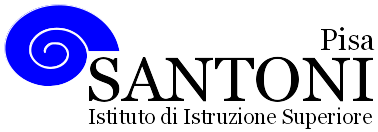 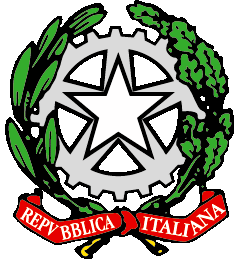 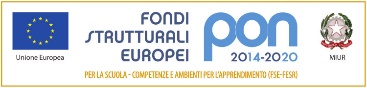 agraria agroalimentare agroindustria | chimica, materiali e biotecnologie | costruzioni, ambiente e territorio | sistema moda | servizi socio-sanitari | servizi per la sanità e l'assistenza sociale | corso operatore del benessere | agenzia formativa Regione Toscana  IS0059 – ISO9001agraria agroalimentare agroindustria | chimica, materiali e biotecnologie | costruzioni, ambiente e territorio | sistema moda | servizi socio-sanitari | servizi per la sanità e l'assistenza sociale | corso operatore del benessere | agenzia formativa Regione Toscana  IS0059 – ISO9001agraria agroalimentare agroindustria | chimica, materiali e biotecnologie | costruzioni, ambiente e territorio | sistema moda | servizi socio-sanitari | servizi per la sanità e l'assistenza sociale | corso operatore del benessere | agenzia formativa Regione Toscana  IS0059 – ISO9001agraria agroalimentare agroindustria | chimica, materiali e biotecnologie | costruzioni, ambiente e territorio | sistema moda | servizi socio-sanitari | servizi per la sanità e l'assistenza sociale | corso operatore del benessere | agenzia formativa Regione Toscana  IS0059 – ISO9001agraria agroalimentare agroindustria | chimica, materiali e biotecnologie | costruzioni, ambiente e territorio | sistema moda | servizi socio-sanitari | servizi per la sanità e l'assistenza sociale | corso operatore del benessere | agenzia formativa Regione Toscana  IS0059 – ISO9001www.e-santoni.edu.ite-mail: piis003007@istruzione.ite-mail: piis003007@istruzione.itPEC: piis003007@pec.istruzione.itPEC: piis003007@pec.istruzione.itNome e cognome del docente ALESSANDRA BENVENUTINome e cognome del docente ALESSANDRA BENVENUTINome e cognome del docente ALESSANDRA BENVENUTIDisciplina insegnata MATEMATICADisciplina insegnata MATEMATICADisciplina insegnata MATEMATICALibro/i di testo in uso BERGAMINI-TRIFONE-BAROZZI    “Matematica.verde multimediale”    VOL. 2     ed. ZANICHELLILibro/i di testo in uso BERGAMINI-TRIFONE-BAROZZI    “Matematica.verde multimediale”    VOL. 2     ed. ZANICHELLILibro/i di testo in uso BERGAMINI-TRIFONE-BAROZZI    “Matematica.verde multimediale”    VOL. 2     ed. ZANICHELLIClasse e Sezione...........2F...........Indirizzo di studioChimica Materiali e BiotecnologieN. studenti   ..........24...........Obiettivi trasversali indicati nel documento di programmazione di classe e individuati dal dipartimento [A] Utilizzare le tecniche e le procedure del calcolo aritmetico ed algebrico, rappresentandole anche sotto forma grafica[B] Confrontare ed analizzare figure geometriche, individuando invarianti e relazioni.[C] Individuare le strategie appropriate per la soluzione di problemi[D] Analizzare dati e interpretarli sviluppando deduzioni e ragionamenti sugli stessi anche con l’ausilio di rappresentazioni grafiche, usando consapevolmente gli strumenti di calcolo e le potenzialità offerte da applicazioni specifiche di tipo informatico[E] Competenze chiave di cittadinanza: imparare ad imparareprogettare comunicare collaborare e partecipare agire in modo autonomo e responsabilerisolvere problemiindividuare collegamenti e relazioniacquisire e interpretare le informazioniObiettivi trasversali indicati nel documento di programmazione di classe e individuati dal dipartimento [A] Utilizzare le tecniche e le procedure del calcolo aritmetico ed algebrico, rappresentandole anche sotto forma grafica[B] Confrontare ed analizzare figure geometriche, individuando invarianti e relazioni.[C] Individuare le strategie appropriate per la soluzione di problemi[D] Analizzare dati e interpretarli sviluppando deduzioni e ragionamenti sugli stessi anche con l’ausilio di rappresentazioni grafiche, usando consapevolmente gli strumenti di calcolo e le potenzialità offerte da applicazioni specifiche di tipo informatico[E] Competenze chiave di cittadinanza: imparare ad imparareprogettare comunicare collaborare e partecipare agire in modo autonomo e responsabilerisolvere problemiindividuare collegamenti e relazioniacquisire e interpretare le informazioniObiettivi trasversali indicati nel documento di programmazione di classe e individuati dal dipartimento [A] Utilizzare le tecniche e le procedure del calcolo aritmetico ed algebrico, rappresentandole anche sotto forma grafica[B] Confrontare ed analizzare figure geometriche, individuando invarianti e relazioni.[C] Individuare le strategie appropriate per la soluzione di problemi[D] Analizzare dati e interpretarli sviluppando deduzioni e ragionamenti sugli stessi anche con l’ausilio di rappresentazioni grafiche, usando consapevolmente gli strumenti di calcolo e le potenzialità offerte da applicazioni specifiche di tipo informatico[E] Competenze chiave di cittadinanza: imparare ad imparareprogettare comunicare collaborare e partecipare agire in modo autonomo e responsabilerisolvere problemiindividuare collegamenti e relazioniacquisire e interpretare le informazioniDescrizione di conoscenze e abilità, suddivise in unità di apprendimento o didattiche, evidenziando per ognuna quelle essenziali o minime Descrizione di conoscenze e abilità, suddivise in unità di apprendimento o didattiche, evidenziando per ognuna quelle essenziali o minime Descrizione di conoscenze e abilità, suddivise in unità di apprendimento o didattiche, evidenziando per ognuna quelle essenziali o minime Criteri per le valutazioni Per la valutazione si procede nel modo seguente. Sul testo di ogni prova, costituita da un insieme di item (esercizi, domande, quesiti,..) sono riportati, sia i punteggi massimi associati ad ogni item che il punteggio corrispondente alla soglia di sufficienza. In fase di correzione viene compilata una tabella in cui compaiono i punteggi effettivi attribuiti ad ogni studente per i vari item e, da qui, il corrispondente valore in decimi della prova.La griglia di riferimento per la valutazione è la seguente:Restano fermi il rispetto dei PEI e PDP nelle modalità di verifica e valutazione.Criteri per le valutazioni Per la valutazione si procede nel modo seguente. Sul testo di ogni prova, costituita da un insieme di item (esercizi, domande, quesiti,..) sono riportati, sia i punteggi massimi associati ad ogni item che il punteggio corrispondente alla soglia di sufficienza. In fase di correzione viene compilata una tabella in cui compaiono i punteggi effettivi attribuiti ad ogni studente per i vari item e, da qui, il corrispondente valore in decimi della prova.La griglia di riferimento per la valutazione è la seguente:Restano fermi il rispetto dei PEI e PDP nelle modalità di verifica e valutazione.Criteri per le valutazioni Per la valutazione si procede nel modo seguente. Sul testo di ogni prova, costituita da un insieme di item (esercizi, domande, quesiti,..) sono riportati, sia i punteggi massimi associati ad ogni item che il punteggio corrispondente alla soglia di sufficienza. In fase di correzione viene compilata una tabella in cui compaiono i punteggi effettivi attribuiti ad ogni studente per i vari item e, da qui, il corrispondente valore in decimi della prova.La griglia di riferimento per la valutazione è la seguente:Restano fermi il rispetto dei PEI e PDP nelle modalità di verifica e valutazione.